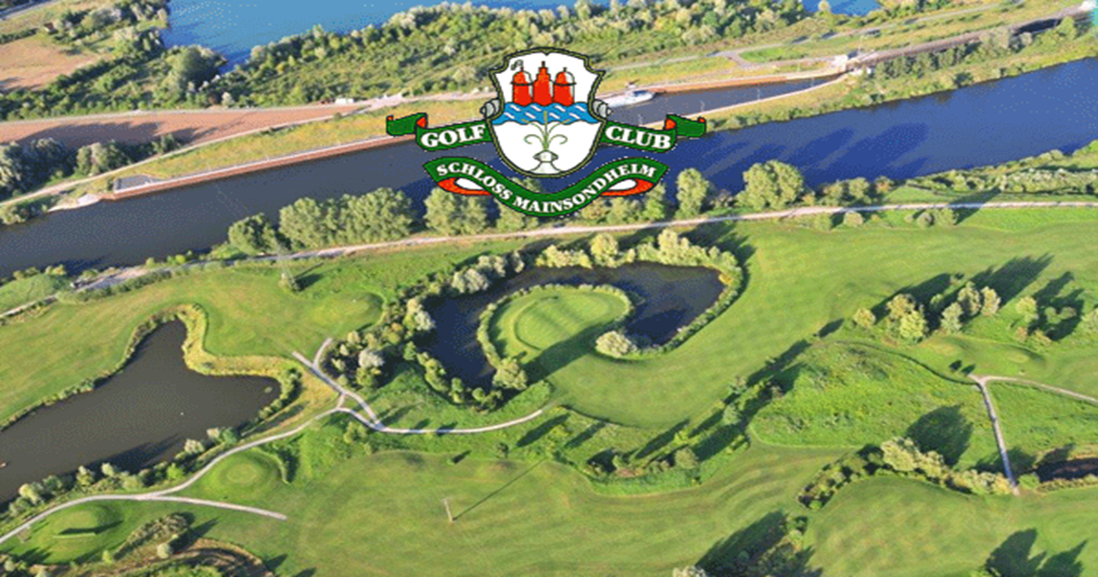 Sehr geehrtes Mitglied,die Tage werden wieder länger und die kalte Jahreszeit verabschiedet sich so langsam.
Mit dem 1.Newsletter wollen wir Sie auf die neue Golfsaison einstimmen.1. Jubiläum
In diesem Jahr begeht unser Club sein 30jähriges Jubiläum!!
Der Vorstand hat für 2018 folgende Aktivitäten geplant :- Open Air Konzert mit den „Partyvögeln“ am Samstag , 21.Juli 2018, auf dem
  Gelände der Driving Range. Bandleader Andi Schömig ist Mitglied in unserem
  Golfclub und hat uns ermöglicht, diese mehrfach mit dem Top-of-the-Mountains
  Award gekrönte Erfolgsband für ein Jubiläumskonzert zu gewinnen.
- Jubiläumsturnier am Sonntag, 29.Juli 2018

- 30% Nachlass auf den Jahresbeitrag 2018 für ordentliche Neumitglieder 

- Schnupperkurs für 30,-€ ( statt 49,-€ )Bitte merken Sie sich die beiden Termine vor. Wir würden uns sehr freuen,  Sie bei beiden Veranstaltungen zu begrüßen.2. Vorgabewirksame Turniere 
In der Vorstandssitzung vom 22.02.2018 wurde beschlossen, dass eine
Mindestzahl von 15 Teilnehmern erforderlich ist, um Turniere vorgabewirksam
abzuhalten. Sollte die Zahl nicht erreicht werden, wird das Turnier trotzdem stattfinden, 
jedoch auf den Status „nicht vorgabewirksam“ zurückgestuft. Der Grund für diese Entscheidung sind die erhöhten Aufwendungen für Personal 
(Greenkeeper), um den Platz am Turniertag vorgabenkonform herzustellen. 
Wir bitten um Ihr Verständnis bzw. um rege Teilnahme an den Turnieren. 

3. Warum ist eine Sperrung der Sommergrüns erforderlich? 
Der Golfclub Schloss Mainsondheim steht zu seiner Entscheidung, im Winter auf Wintergrün zu spielen. Sicherlich würde jeder gerne auch im Winter auf Sommergrün spielen. Die Sperrung der Grüns ist keine willkürliche Entscheidung, sondern wohlüberlegt.

Das Grün eines Golfplatzes ist der empfindlichste Teil einer Spielbahn. Das Bespielen im Winter führt zu nachhaltigen Schäden, die Gräser sind anfällig gegen Krankheiten. Frost, Nässe und das Betreten der Flächen hinterlassen sichtbare Narben im Grün, die sich, wenn überhaupt, nur sehr langsam regenerieren. Außerdem werden die Krankheiten wie Schneeschimmel und Dollarspot verbreitet. Der Aufwand, der notwendig ist, um im Winter einige Male auf Sommergrün spielen zu können, steht in keinem Verhältnis zu den Kosten und den Schäden, die dabei entstehen. 

Die Sperrungen bei benachbarten Golfanlagen können unterschiedlich gehandhabt werden.  Das kann an den klimatischen Unterschieden liegen, die bereits bei einigen Kilometern Luftlinie starke Abweichungen bei Niederschlägen bzw. bei Temperaturen bedeuten. Auch ist die Lage, Bodenbeschaffenheit und Vegetation ein wesentlicher Faktor. Letztlich muss das jeder Club für sich entscheiden. 

Für uns ist es wichtig, dass die Mitglieder in der lfd. Saison einen Platz mit TOP Grüns vorfinden.

Das Spielen auf Wintergrüns ist ein guter Kompromiss, damit sich die Grüns für die nächste Saison erholen können und der Golfer trotzdem nicht auf seine Runden verzichten muss. 
         4. Mitgliedsbeiträge 
Laut § 4,5 unserer Satzung sind die Mitgliedsbeiträge im ersten Monat des laufenden Geschäftsjahres zu entrichten. Trotz schriftlicher Mahnung stehen immer noch einige Zahlungen aus. Wir weisen darauf hin, dass bis zur vollständigen Begleichung kein Spielrecht besteht.5. Öffnungszeiten des Sekretariats
Bis einschl. 29.03.18 Die/Do/Sa/So  von 10.00 Uhr- 14.00 Uhr.

Ich wünsche Ihnen einen guten Start in die neue Saison und viel Spaß und Erfolg bei den Turnieren unseres Clubs.Bereits heute möchte ich auf den Termin unserer Mitgliederversammlung am 03.05.2018 hinweisen. Bitte merken Sie sich ihn vor.
Viele Grüße
Peter Siegel
Präsident